https://link.springer.com/article/10.1007/s40011-024-01591-7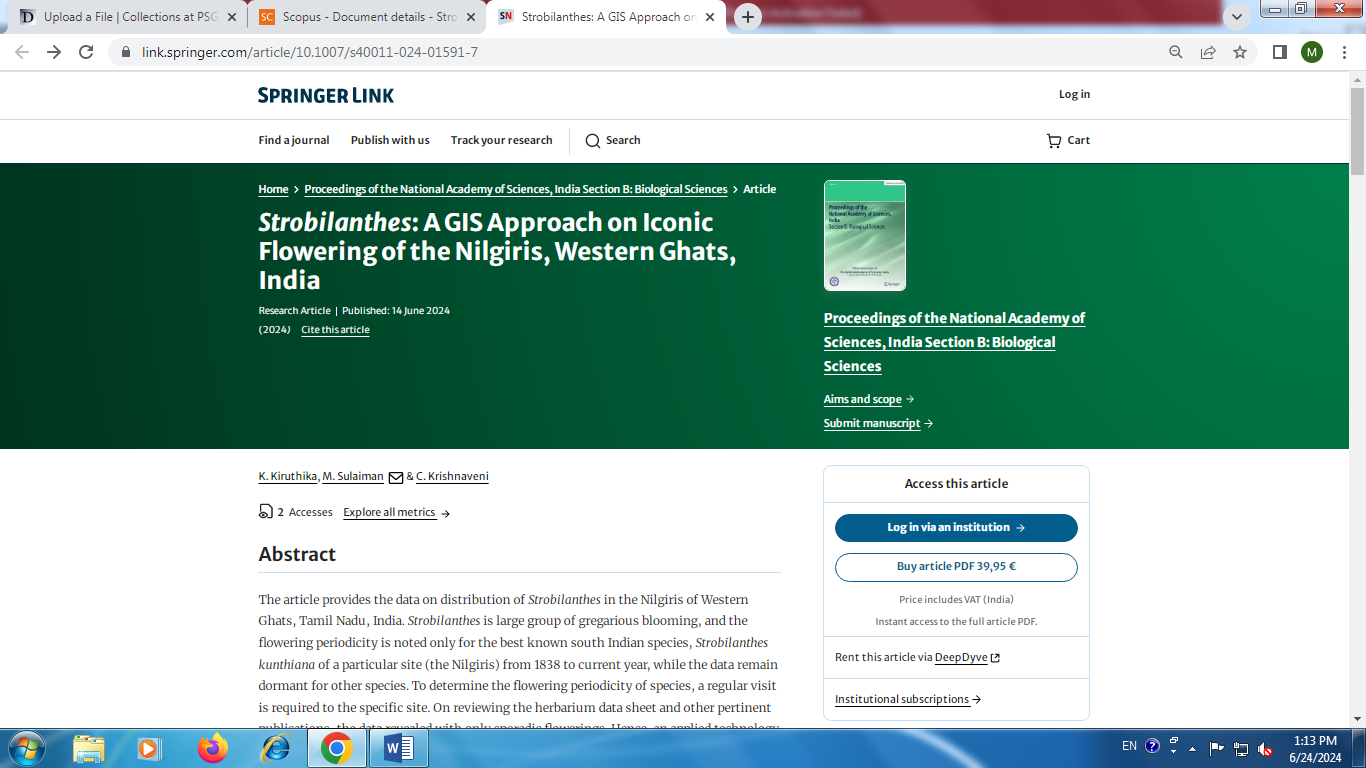 